СеминарСамаринойИрины Михайловны  Исх. № 4-с  от 20.03.2023                                              Данное письмо является основанием для оплаты, ст. 437 ГК РФ   Приглашаем на информационно-консультационные семинары   Самариной И.М.Онлайн-трансляция семинара 7 апреля 2023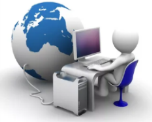 (запись доступна 3 недели)Новые реалии бизнеса в 2023г.Бухгалтерская и налоговая отчётность за 1 квартал 2023 года.1. Налоговое и неналоговое администрирование1.1. Общие вопросы:Перспективы администрирования н/плательщиков : какие планируются изменения? ( лимиты по НДФЛ-вычетам, ставки по НДФЛ и новый порядок уплаты,  ответственность за налоговые преступления, критерии МСП, поправки в закон о ККТ, изменения в расчете стажа для больничных, льготы по НДС и др.).Проверки бизнеса: кого и когда будут проверять с учетом мартовских изменений 2023.МЧД: чем воспользоваться для создания и проверки.Досрочная сдача отчетности: судебная практика.Контрольные соотношения  по налоговой отчетности изменены.Изменения работы с документами воинского учета. Новые отчеты в службу занятости.1.2. Первый квартал для бизнеса в условиях ЕНС: проблемы, вопросы, перспективы, решенияЕНС с 2023г: как живет бизнес? С какими проблемами пришлось столкнуться, новые инициативы Совета Федерации,  активизация разъяснительной работы налоговиков, ФНС  о перспективах дальнейшего администрирования.Причины расхождений на ЕНС. Алгоритм урегулирования сальдо. ФНС продлила период сверки расчетов для урегулирования сальдо на ЕНС. Какую задолженность будут взыскивать?Внимание! Сверка  и урегулирование сальдо: кто в зоне особого контроля? Новые списки, реестры. У вас недоимка или крупная переплата, просроченные долги -  чего ждать. ФНС о взысканииРазъяснения  ФНС о порядке уплаты налогов в 2023г.  Путаница на ЕНС. ФНС об ошибках при уплате налогов и подаче  уведомлений  - как  исправлять ситуации. Новые проблемы у выбравших на 2023г  платежки-уведомления! Платить по-старому не получается.Вы плательщик налога на имущество – тогда внимание! Нюансы формирования обязательств по налогу на имущество на ЕНС – легко допустить ошибку по обязательствам организации. Разбираемся на примерах.Уточненки  по-новому: исправляем ошибки и закрываем долги.Как уменьшить платежи по УСН на фиксированные взносы.  Новый сервис ФНС для ИП!Новое в принудительном взыскании  задолженности  с 2023г. Разъяснения МФ порядка приостановки операций по счетам н/плательщиков.1.3. Зарплатные» налоги и сборы:Внимание! Новые правила по НДФЛ в 2023 : что учесть при уплате налога и подаче уведомлений.КБК по НДФЛ в 2023г6-НДФЛ за 1 квартал 2023: изменения, особенности заполнения. Новые контрольные соотношения. Отражение в выданной с опозданием зарплаты .Сведения о персонифицированных  данных физлиц и суммах выплат.  Нюансы заполнения и подачи. Когда и как исправлять ошибкиРСВ: на что обратить внимание.Разъяснения СФР о ЕФС-1: подрядчики, штрафы1.4. Налог на прибыль :  новшества и практикаДекларация за 1 кв 2023 : особенности ее заполнения в связи с изменениями с 2023 годаПризнание курсовых разниц в 2023 году.Командировочные расходы – новшества 2023.Путевой лист с 01.03.2023 : разбираемся с изменениями. Транспортные расходы.Обзор практики учета отдельных доходов и  расходов по налогу на прибыль.1.5. НДС: новеллы, практика исчисленияКак отчитаться за 1 квартал 2023г (новая форма декларации, нюансы ее заполнения)Налоговые агенты.Возмещение НДС – что изменилось.2. Бухгалтерский учет  в 2023. Актуализация учетной политики организации. Еще раз о существенности и ее влиянии на ведение учета и показатели отчетности. Готовимся к 2024г : ФСБУ 14/2022 «Нематериальные активы»  Внимание! Автор оставляет за собой право вносить в программу изменения, направленные на её актуализацию.Стоимость участия :    При оплате до 31марта -  5500 руб. НДС нет  (С типовой учетной политикой – 6000руб) При оплате  1 апреля    и позже – 6000 руб. НДС нет (С типовой учетной политикой – 6500руб)Реквизиты для оплаты:   Семинар состоится  с 10-00 до  17-00  часов.Внимание! Формы договора и акта размещены на сайте www.aktiv-c.ru (возможно подписание документов в рамках ЭДО)Дополнительная информация и обязательная регистрация на  сайте:  www.aktiv-c.ruТел. 8-913-914-45-45     или    e-mail: manager@aktiv-c.ru6 апреля 2023г13 апреля 2023гНовосибирск, ул. Депутатская, 46, 2-й подъезд, 5 этаж оф. 20517 апреля 2023гБарнаул, пр. Ленина,39, 4-й таж, конференц-зал12 апреля 2023гБердск, ул. Ленина, 2г, 2-й этаж